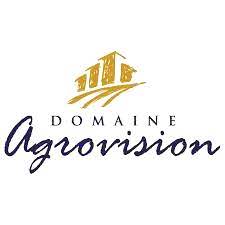 Το οινοποιείο Domaine Agrovision ενδιαφέρεται να συνεργαστεί  με σχολές και     τμήματα που αφορούν άμεσα την οινολογία και την αμπελουργία και  προσφέρει  θέσεις  για  την πρακτική άσκηση των φοιτητών-τριών.Τηλ.Επικοινωνίας 23770 - 23122 και 6942 - 813331Για περισσότερες πληροφορίες επισκεφθείτε την ιστοσελίδα μας :https://agrovision-dk.gr/el/